NÁRODNÁ RADA SLOVENSKEJ REPUBLIKYVII. volebné obdobieČíslo: CRD-463/2017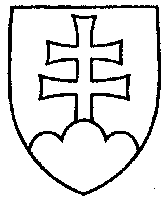 567UZNESENIENÁRODNEJ RADY SLOVENSKEJ REPUBLIKYz 5. apríla 2017k návrhu poslanca Národnej rady Slovenskej republiky Miroslava Sopka na vydanie zákona, ktorým sa mení zákon č. 245/2008 Z. z. o výchove a vzdelávaní (školský zákon) a o zmene a doplnení niektorých zákonov v znení neskorších predpisov (tlač 458) – prvé čítanie	Národná rada Slovenskej republiky	po prerokovaní uvedeného návrhu zákona v prvom čítanír o z h o d l a,  ž e	podľa § 73 ods. 4 zákona Národnej rady Slovenskej republiky č. 350/1996 Z. z. o rokovacom poriadku Národnej rady Slovenskej republiky v znení neskorších predpisov	nebude pokračovať v rokovaní o tomto návrhu zákona.  Andrej  D a n k o   v. r.predseda  Národnej rady Slovenskej republikyOverovatelia:Vladimír  M a t e j i č k a   v. r.Natália  G r a u s o v á   v. r. 